                                                                                                   Приложение 4                                                                                             к ПорядкуИнформационная карта участникарайонного этапа Всероссийского профессионального конкурса«Воспитатель года -2023» 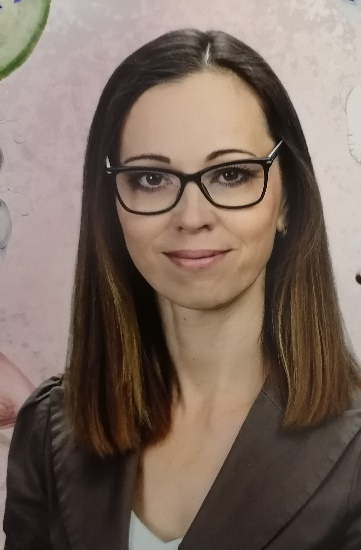 	_________________________Подкаура _____________                                                                                    (фамилия)                                                       ______________Юлия     Васильевна_________                                                                                    (имя, отчество)1. Общие сведения1. Общие сведенияСубъект Российской Федерации /муниципальный округ (городской округ)356570 Россия Ставропольский край Арзгирский муниципальный округНаселенный пунктс АрзгирДата рождения (день, месяц, год)29.06.1979Место рожденияс.Арзгир2. Работа2. РаботаМесто работы (наименование образовательной организации,  реализующей программы  дошкольного образования  в  соответствии с уставом)Муниципальное казённое дошкольное образовательное учреждение детский сад общеразвивающего вида с приоритетным осуществлением деятельности по познавательно-речевому направлению развития детей №4 села Арзгир Арзгирского района Ставропольского краяЗанимаемая должность воспитательОбщий трудовой и педагогический стаж (полных лет на момент заполнения анкеты)18лет 3 месяцаВ каких возрастных группах в настоящее время работаетеВторая младшая группаАттестационная категорияВысшая Почетные звания и награды (наименования и даты получения)ПГ ОО ААМО 2021годДиплом победителя цента  информационных технологий и методического обеспечения « Развитие» 2021 гПослужной список (места  и  стаж  работы  за последние 5 лет)МКДОУ д/с№4 с. Арзгир воспитатель3. Образование3. ОбразованиеНазвание, год окончания учреждения профессионального образования, факультетСГПИ 2003г дошкольная педагогика и психологияСпециальность, квалификация по диплому Преподаватель дошкольной педагогики и психологииДополнительное профессиональное образование (за последние три года)Курсы повышения квалификации 2019г « сорвеменные технологии в работе детей раннего возраста в условиях ФГОС ДО» 2021г « Профессионально-личностное развитие педагога в условиях реализации профессионального стандарта. Педагог дополнительного образования детей и взрослых»Основные публикации (в т.  ч.  брошюры, книги)Альмонах педагога методическая разработка по ПДД « Спесней, с шуткой и в игре изучаем ПДД» свидетельство о публикации серия АА№43023 от 24.082020г Парад талантов в России конспект НОД  по гражданско-патриотическому воспитанию в подготовительной группе свидетельство о публикации № РТ30-2088 16.08.20214. Конкурсное задание заочного тура «Интернет-портфолио»4. Конкурсное задание заочного тура «Интернет-портфолио»Адрес персонального Интернет-ресурсаhttp://arzgirsadmdo1da.1gb.ru5. Общественная деятельность5. Общественная деятельностьЧленство в Профсоюзе(наименование, дата вступления)Член ППО МКДОУ д/с№4 с. АрзгирУчастие в других общественных организациях (наименование,  направление деятельности и дата вступления)Участие в работе методического объединенияУчастие в разработке и реализации муниципальных, региональных,федеральных, международных  программ и проектов (с указанием статуса участия)6.Досуг6.ДосугХоббиМоё сладкое хобби: выпечка тортов7.КонтактРабочий адрес с индексом356570 Россия Ставропольский край Арзгирский округ с. Арзгир ул. Матросова,33Домашний адрес с индексом356570 Россия Ставропольский край Арзгирский округ с.Арзгир ул. Есипенко,63Рабочий телефон с междугородним кодом8865603-17-76Домашний телефон с междугородним кодомМобильный телефон с  междугородним кодом89614921453Рабочая электронная почтаmdou.ds.4arzgir@yandtx.ruЛичная электронная почтаjliy-p79@mail.ruАдрес личного сайта в Интернетеhttp://pedrazvitie.ru/servisy/site/n?n=2142Адрес сайта образовательной организации, реализующей  программы дошкольного образования в сети Интернетhttp://arzgirsadmdo1da.1gb.ruАдрес(-а) в социальной (-ых) сети(-ях)https://ok.ru/profile/575107530735/pphotos/94158138.Документы8.ДокументыПаспорт (серия, номер, кем и когда выдан)0704 № 383876 ОВД Арзгирского района Ставропольского края 06.10.2004гИНН260401014646Свидетельство пенсионного государственного страхования072651583689. Профессиональные ценности9. Профессиональные ценностиПедагогическое кредо участника Пришла в детский сад-улыбнись на пороге! Всё, что ты отдашь, получишь обратно в итоге!Почему нравится работать в образовательной организации,  реализующей программы дошкольного образованияМне нравится ежедневно совместно с моими воспитанниками познавать новое и неизведаное , творить и быть творцом .Профессиональные и личностные ценности, наиболее близкие участникуКоммуникабельность, целеустремлённость, умение вести за собой.В чем, по мнению участника,  состоит основная миссия воспитателяУча других, учусь сама, и детство проживаю многократно.10. Приложение10. Приложение      За годы работы я освоила много педагогических технологий. Стремление стать лучше - заставляет работать над собой, повышать свой профессиональный уровень. Люблю свою профессию, потому что она не позволяет мне стареть. Работа с детьми даёт мне возможность оставаться молодой и востребованной. В процессе работы с родителями обсуждаю вопросы, связанные с воспитанием детей, при этом учитываю мнение родителей. Люблю организовывать мероприятия и праздники совместно с родителями воспитанников. Дети – открыты и простодушны, поэтому работа с детьми – это важное испытание. Снова и снова я учусь у своих воспитанников Азбуке жизни.      За годы работы я освоила много педагогических технологий. Стремление стать лучше - заставляет работать над собой, повышать свой профессиональный уровень. Люблю свою профессию, потому что она не позволяет мне стареть. Работа с детьми даёт мне возможность оставаться молодой и востребованной. В процессе работы с родителями обсуждаю вопросы, связанные с воспитанием детей, при этом учитываю мнение родителей. Люблю организовывать мероприятия и праздники совместно с родителями воспитанников. Дети – открыты и простодушны, поэтому работа с детьми – это важное испытание. Снова и снова я учусь у своих воспитанников Азбуке жизни.Подборка фотографий для публикации:1.  Портрет 9X13 см;2.  Жанровая (с образовательной деятельности с детьми, во время игр, прогулки, детских праздников и т.  п.) (не более 5).Фотографии предоставляются в электронном виде в формате JPG, JPEG с разрешением 300 точек на дюйм без уменьшения исходного размера.Подборка фотографий для публикации:1.  Портрет 9X13 см;2.  Жанровая (с образовательной деятельности с детьми, во время игр, прогулки, детских праздников и т.  п.) (не более 5).Фотографии предоставляются в электронном виде в формате JPG, JPEG с разрешением 300 точек на дюйм без уменьшения исходного размера.Материалы участника.Не публиковавшиеся ранее авторские статьи и разработки участника, которые он хотел бы опубликовать в средствах массовой информации.Представляется в электронном виде в формате DOC («*.doc»)) в количестве не более пяти.Материалы участника.Не публиковавшиеся ранее авторские статьи и разработки участника, которые он хотел бы опубликовать в средствах массовой информации.Представляется в электронном виде в формате DOC («*.doc»)) в количестве не более пяти.11.  Подпись11.  ПодписьПравильность сведений, представленных в информационной карте, подтверждаю:                                   (подпись)     (фамилия, имя, отчество участника) «     »                     20      г.Правильность сведений, представленных в информационной карте, подтверждаю:                                   (подпись)     (фамилия, имя, отчество участника) «     »                     20      г.